MAAETC Prevention Community of Practice Funded by the HRSA Bureau of Primary Health Care and HRSA HIV/AIDS BureauMidAtlantic AIDS Education and Training CenterPrevention Community of Practice Session #5:  March 10, 2022, 12:00-1:15 PMPrEP and Minority and Underserved PopulationsTarget Audience: Physicians, Nurses, Nurse Practitioners, and other medical team members involved in supporting patients on PrEPLearning Objectives: After this activity, participants should be able to: 1. Describe disparities in HIV infection and PrEP use in minority populations. 2. Identify opportunities to increase PrEP knowledge and use in minority populations.Review of Project Learning Sessions: Sessions are on Thursdays from 12:00 – 1:15 p.m. (except*)All programs can be found at this link. www.maaetc.org/p/preventioncommunityofpractice  Password is BPHC.CME ACCREDITATION STATEMENT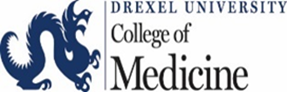 This activity has been planned and implemented in accordance with the accreditation requirements and policies of the Accreditation Council for Continuing Medical Education (ACCME) through the joint providership of Drexel University College of Medicine and the MidAtlantic AIDS Education and Training Center of the Health Federation of Philadelphia.  The Drexel College of Medicine is accredited by the ACCME to provide continuing medical education for physicians.AMA Credit Designation Statement: The Drexel University College of Medicine designates this live activity for a maximum of 1.0 AMA PRA Category 1 Credit(s)™. Physicians should claim only the credit commensurate with the extent of their participation in the activity.AOA: This program is eligible for 1.0 credits in Category 2A of the American Osteopathic AssociationNursing: The MidAtlantic AIDS Education and Training Center is approved as a provider of nursing continuing professional development by the Pennsylvania State Nurses Association Approver Unit an accredited approver by the American Nurses Credentialing Center’s Commission on Accreditation. This event is eligible for 1.0 credit hours.Certificate of Attendance: Continuing Education credits issued for participation in CE activity may not apply toward license renewal in all states.  It is the responsibility of each participant to verify the requirements of their state licensing board(s).FACULTY DISCLOSURE STATEMENT: Speakers at continuing medical education activities are required to disclose to the audience, any relevant commercial interest (which is any entity producing, marketing, re-selling, or distributing health care goods or services consumed by, or used on, patients). Any conflicts of interest must be resolved prior to the presentation and announced to the audience.FACULTY DISCLOSURES: James L. Huang, MD, FAACP has no financial relationships to disclose.CME PLANNING COMMITTEE DISCLOSURES: Debra D’Alessandro, MPH and Jennifer Kolker, MPH have no commercial relationships to disclose. Jay Kostman, MD discloses that he receives a research grant from and serves as a consultant to Gilead Sciences, Inc. Helena Kwakwa, MD, MPH discloses that she receives a research grant from ViiV Healthcare. Jay Kostman, MD and Helena Kwakwa, MD, MPH. To the best of their ability, Drs. Kwakwa and Kostman will ensure that any speakers or content they suggest is independent of commercial bias.Agenda ItemDetailsStaffTime FrameWelcome/Introductions12:00-12:10WelcomeAll attendees introduce themselves, brieflyDorcas BakerHousekeepingNathan VillalpandoIntroduce Dr. Huang Cheryl PackPrEP and Minority & Underserved PopulationsDr. Huang MD, FAACPFamily Medicine Specialty Director 	Unity Health Care, Washington, DC12:10 – 12:45SlidesOtherCase study & DiscussionDr. Huang12:45–1:05Next sessions/surveys1:05-1:14Input for April 2022 session PrEP and the Use of TelehealthAsk participants: any specific suggestions for Dr. Farley’s next session?Cheryl PackReminder about registration for future sessions:*May 2022, 3 hour session, has a deadline for registration is 4/21/22. Think about staff you would like to attend the May Standardized Patient session.Susan Thompson(optional) PrEP info/knowledge pre-test for those yet to complete it.Gili RonenAdjourn1:14 -1:15DebriefAll staff1:15-1:25DateSession TopicSpeaker/Facilitator4/14/22PrEP and the Use of TelehealthDr. Jason Farley5/12/22  * 12 – 3 p.m.Standardized Patients for LearningTeam6/9/22PrEP Best Practices and Next StepsTeam